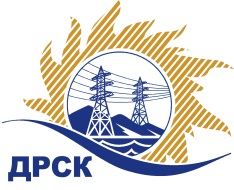 Акционерное общество«Дальневосточная распределительная сетевая  компания»(АО «ДРСК»)№ 102.1/УР                                                                                                      06 декабря 2017   							                        Организатор (Заказчик) закупочной процедуры – АО «Дальневосточная распределительная сетевая компания» (далее – АО «ДРСК») (Почтовый адрес: 675000, Амурская обл., г. Благовещенск, ул. Шевченко, 28, тел. 8 (4162) 397-205)Способ и предмет закупки: Открытый запрос цен на право заключения договора: Мероприятия по строительству и реконструкции  электрических сетей до 10 кВ для  технологического присоединения потребителей  (в том числе ПИР)  на территории филиала ПЭС (с. Камень-Рыболов)Извещение опубликованного на сайте в информационно-телекоммуникационной сети «Интернет» www.zakupki.gov.ru (далее — «официальный сайт») от 24.11.2017 № 31705781333.Внесены следующие изменения в  Извещение и Документацию о закупке:Пункт 10. Извещения читать в следующей редакции: Срок предоставления Документации о закупке: с «22» нобяря2017 года   по «08» декабря2017 года.Пункт 14. Извещения читать в следующей редакции: Сведения о дате начала и окончания приема заявок, месте и порядке их представления Участниками: Дата начала подачи заявок на участие в закупке: «22» ноября 2017 года.  Дата окончания приема заявок на участие в закупке: 15:00 часов местного (Благовещенского) времени (09:00 часов Московского времени) «08» декабря 2017 года по адресу - https://rushydro.roseltorg.ru..Пункт 16. Извещения читать в следующей редакции: Дата, время и место вскрытия конвертов с заявками на участие в закупке: 15:00 часов местного (Благовещенского) времени (09:00 часов Московского времени) «11» декабря 2017 года по адресу - .Пункт 3.2.15. Документации о закупке читать в следующей редакции: Срок окончания приема заявок на участие в закупке 15:00 часов местного (Благовещенского) времени (09емьсот пятьдесят пять тысяч четырестадвести:00 часов Московского времени) «08» декабря 2017 года. Пункт 3.2.16. Документации о закупке читать в следующей редакции:  Дата и время вскрытия конвертов с заявками на участие в закупке 15:00 часов местного (Благовещенского) времени (09емьсот пятьдесят пять тысяч четырестадвести:00 часов Московского времени) «11» декабря 2017 года. Пункт 3.2.17. Документации о закупке читать в следующей редакции: Дата начала предоставления разъяснений: «22» ноября 2017. Дата окончания предоставления разъяснений: «08» декабря 2017    Все остальные условия Извещения и Документации о закупке остаются без изменения.Секретарь Закупочной           комиссии 1 уровня АО «ДРСК»                                                                          М.Г.ЕлисееваЧувашова О,В.(416-2) 397-242  Уведомление о внесение изменений в Извещение и Документацию о закупке(закупка 2004 раздел 2.1.1 ГКПЗ 2018)